South AfricaSouth AfricaSouth AfricaSouth AfricaJune 2026June 2026June 2026June 2026SundayMondayTuesdayWednesdayThursdayFridaySaturday1234567891011121314151617181920Youth Day21222324252627Father’s Day282930NOTES: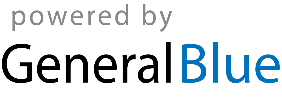 